Zuster Dominica van Stein is dinsdag 13 mei 2014 in Huize St. Elisabeth in Lage Vuursche overleden. Drie weken eerder werd ze getroffen door een herseninfarct. Hierna was er af en toe even contact mogelijk. Haar overlijden kwam echter toch nog op een moment dat het wat beter ging. De verzorging deed dinsdagmorgen haar ronde en bij een van die rondes constateerde ze dat zuster Dominica vredig was ingeslapen.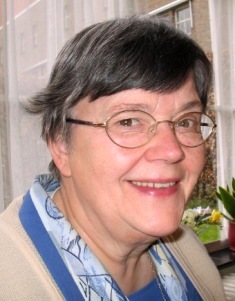 Zuster Dominica is 78 jaar geworden.Zuster Dominica, Cornelia, Clasina, Maria van Stein werd 25 november 1935 geboren in Amsterdam. Zuster Dominica (Corrie) was het zesde kind in het groot gezin van Stein. Er was volop muziek in huis. Als Corrie een lied hoorde, zong of floot ze de melodie foutloos na of ze liet die op een mondharmonica horen. Haar vader speelde viool en meerdere broers konden een eenvoudig instrument bespelen. Geen wonder dat muziek in haar leven een plaats had. Toen zuster Dominica 18 was besloot ze toe te treden tot onze Congregatie en legde 19 maart 1954 haar eerste geloften af. Op 16 augustus 1960 verbond ze zich voorgoed aan de Congregatie. Ze was er trots op Zuster van Onze Lieve Vrouw van Amersfoort te mogen zijn. Na haar noviciaat heeft ze in verschillende plaatsen huishoudelijk werk verricht op allerlei gebied. Met de veranderingen in Kerk, Congregatie en Maatschappij in de zestiger jaren, had zuster Dominica het moeilijk. Vaste gewoontes en leefpatronen werden doorbroken. Dit bracht voor zuster Dominica en voor haar omgeving spanningen met zich mee. Met vallen en opstaan zocht ze naar structuren die bij haar pasten. In Huize Rivo Torto in Wijchen heeft Zuster Dominica veel steun gehad van zuster Helma van Esveld. Af en toe een weekje naar de communiteit in Elden of Onze Lieve Vrouw ter Eem was een feest. Met haar Amsterdamse humor verraste ze menigeen. Een tochtje door de natuur deed haar goed. Het bidden van de rozenkrans was daarbij een heilig moeten, inclusief de litanie van Maria die, zoals meerdere gebeden, uit het hoofd werd gebeden. Ze hield van liturgie, van goed verzorgde vieringen, waaraan ze met haar mooie stem graag haar steentje bijdroeg. Dat waren momenten die haar gelukkig maakten. De tekst op de rouwcirculaire: 'Abba Vader, U alleen, U behoor ik toe', spreekt voor zich. De daarop volgende regel van het lied wellicht nog meer: 'U alleen doorgrondt mijn hart, U behoort het toe'.In 2010 is zuster Dominica mede om gezondheidsreden naar St. Elisabeth in Lage Vuursche gegaan, een plaats waar ze graag buiten wandelde, genoot van de natuur en rust vond. Ze heeft zich altijd toevertrouwd aan de Heer, in verbondenheid met de Congregatie, die haar dierbaar was. Zuster Dominica, rust nu in vrede. 